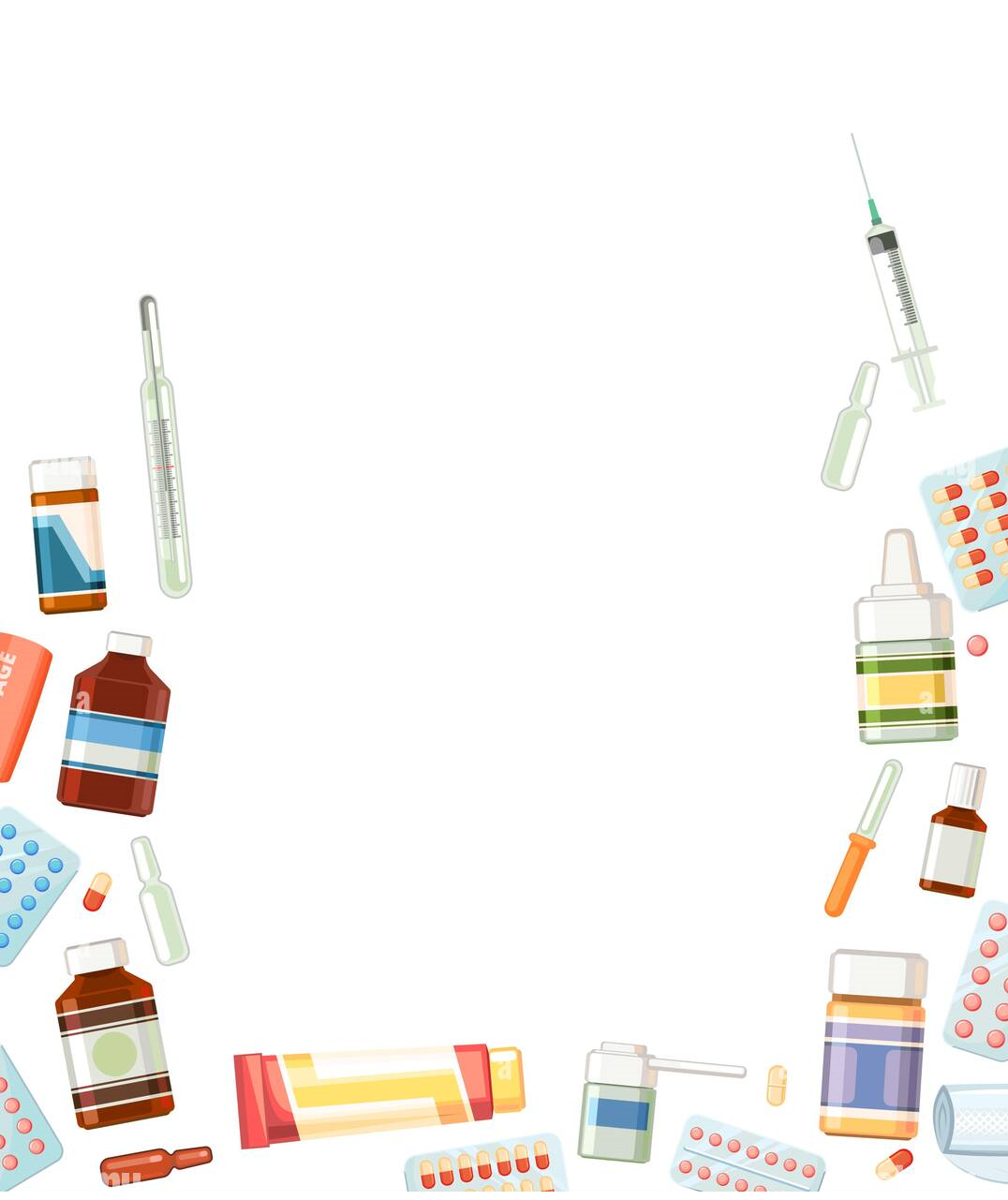 Szkolne Dni Profilaktyki Uzależnień w Szkole Podstawowej w MagnuszewieCele: promowanie zdrowego stylu życia, rozwijanie zainteresowań problematyką prozdrowotną,  kształtowanie postaw i zachowań prozdrowotnych, upowszechnianie wiedzy na temat szkodliwości uzależnień, przeciwdziałanie uzależnieniom. Grupa wiekowa: uczniowie klas I – III i IV – VIII Termin realizacji: 23 – 27 luty 2024 r. Działania zaplanowane w ramach Szkolnych Dni Profilaktyki Uzależnień realizowane będą na zajęciach lekcyjnych oraz podczas przerw międzylekcyjnych. Poruszana tematyka jest ściśle powiązana ze Szkolnym Programem Wychowawczo - Profilaktycznym. Koordynator projektu: Beata Marczak - pedagog szkolny, Agnieszka Kreczmańska – nauczycielka języka angielskiego i Joanna Cyranek – psycholog szkolny. Osoby współodpowiedzialne za realizację zadań: wychowawcy klas, nauczyciel informatyki.Harmonogram działań:Piątek  - 23. 02. 2024 r.Poniedziałek - 26. 02. 2024 r.Wtorek - 27. 02. 2024 r.Piątek - 08. 03. 2024 r.Opracowanie : Beata Marczak, Agnieszka Kreczmańska, Joanna Cyranek.L.pDziałania Klasa Gazetka tematyczna w holu szkoły – Szkolne Dni Profilaktyki Uzależnień – zapoznanie uczniów z programem.Klasa 7bPrzedstawienie uczniom  programu Szkolnych Dni Profilaktyki Uzależnień.1 – 3, 4 - 8Szkodliwość uzależnień – przygotowanie haseł związanych z uzależnieniami                ( do 27.02.2024r)4 - 8Wyjazd do Kozienic na spektakl teatralny p. „Serce z Internetu”5 - 8Warsztaty na temat hejtu – prowadząca Kinga Zawodnik4 - 8L.pDziałania 1.Rozwiązywanie testu wiedzy w formie online na temat szkodliwości nałogów.4 - 8L.pDziałania Klasa 1.Ogłoszenie konkursu plastycznego na plakat profilaktyczny pt. „BĄDŹ BEZPIECZNY W INTERNECIE!”1 – 3, 4 - 82.Ogłoszenie konkursu informatycznego na folder profilaktyczny pt. „BĄDŹ BEZPIECZNY W INTERNECIE!”  4 -8L.pDziałania Klasa 1.Ogłoszenie wyników konkursów pt. „BĄDŹ BEZPIECZNY W INTERNECIE!” 1 – 3, 4 - 8